Supplementary MaterialSupplementary Table 1: Tongue Exercise ScheduleAbbreviations: MVTF, maximum voluntary tongue force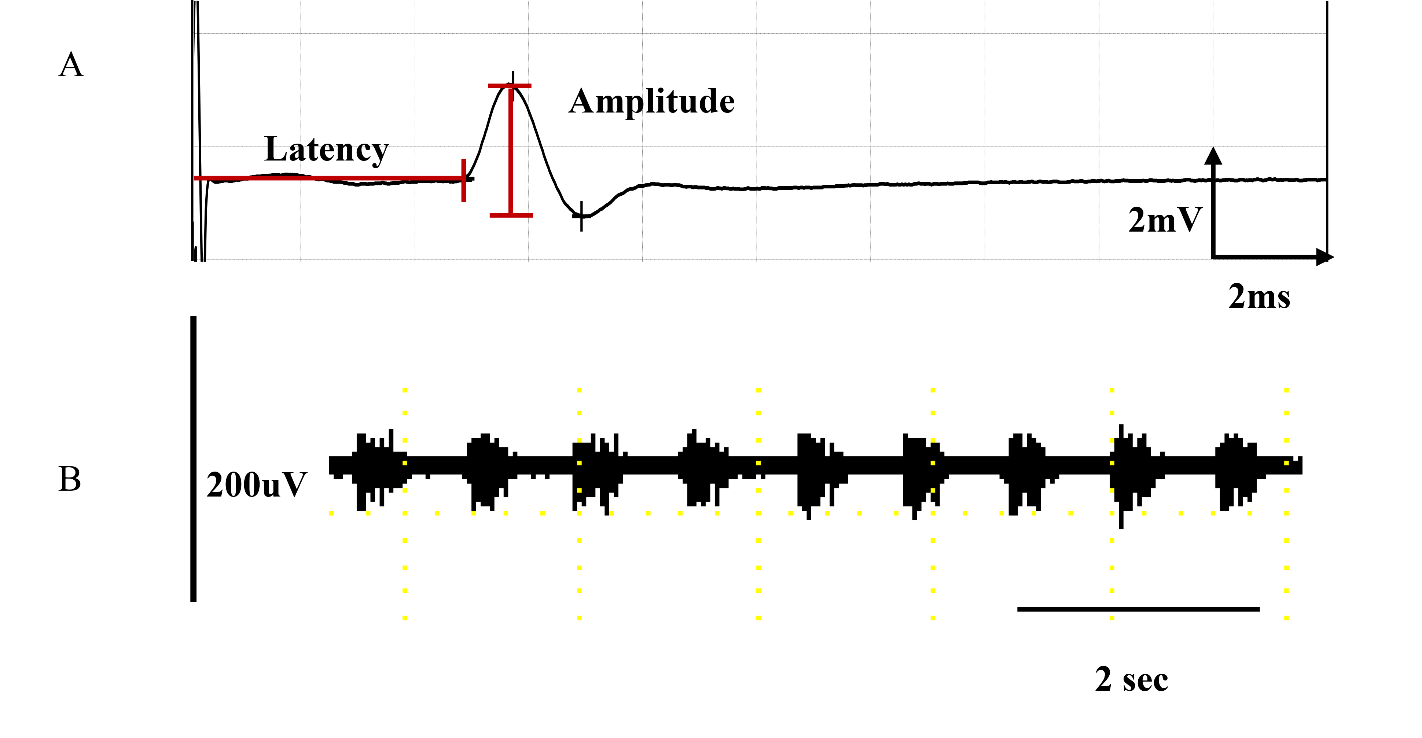 Supplementary Figure 1. A: Schematic diagram showing how TMS amplitude and latency are measured; B: Typical genioglossus EMG activity.TimeForce Threshold(%MVTF)Training Duration(time in minutes per session)Threshold of Muscle Total Work (g.s)Week 150%101000Week 250%101000Week 360%151500Week 460%151500Week 570%202000Week 670%202000Week 780%252500Week 880%302500